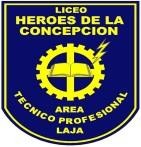 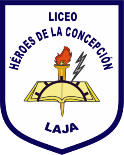 LICEO BICENTENARIO POLITÉCNICO “HÉROES DE LA CONCEPCIÓN”INFORMATIVO N° 2Estimados Padres y Apoderados, junto con saludarles cordialmente y esperando se encuentren bien y sin novedades de salud, les hacemos llegar este documento en el que centralmente queremos comunicarles algunas reflexiones y recordar puntos de interés común.Sabemos que no hay medios para reemplazar las clases presenciales y menos aún la relación directa que se da entre Profesor y Alumno o entre Alumnos y Compañeros de clases; menos aún puede reemplazar, las interacciones informales que se han perdido como lo son los recreos, almuerzos y esparcimientos entre compañeros y amigos. Al mismo tiempo sabemos que el año académico ha avanzado y que debemos hacer todos en conjunto, padres y apoderados, docentes y autoridades,  los mejores esfuerzos para que nuestros estudiantes no pierdan el año académico y para brindar una educación  de la mejor calidad posible en este contexto. Esto puede darse a nivel virtual como actualmente ocurre o presencial dependiendo de la evolución de la pandemia que esperamos termine pronto.Seguimos efectuando el trabajo pedagógico que se ha implementado en el contexto de Covid 19, entrega de  guías de trabajo, luego retroalimentaciones a las guía que en algunos casos incluyen  clases on line, así como otras herramientas que favorezcan el aprendizaje de cada uno de nuestros estudiantes y la comunicación con los profesores y posteriormente una evaluación de lo aprendido. Esto se hace secuencialmente durante 6 semanas en el área CH y tres en el área TP. La planificación por cada asignatura está relacionada con la priorización curricular, que establece un conjunto de objetivos de aprendizaje a implementarse durante este año 2020 y el año 2021, propuesta por el Ministerio de Educación. De esta forma hemos efectuado los cambios necesarios, para que nuestros estudiantes incrementen su aprendizaje y adquieran las herramientas para enfrentar favorablemente cualquier incertidumbre.Ciertamente una vez se genere la vuelta presencial, deberán realizarse reforzamientos y planes remediales por cada asignatura. Esto se realizará sobre la base de lo que estamos avanzando online y vía clases virtuales.Con el fin de recordar lo señalado en el informativo N°1 del 8 de junio de 2020 publicado en la página WEB del liceo reiteramos que  la evaluación del trabajo pedagógico realizado por los docentes durante el primer semestre para el aprendizaje es formativa (sin calificación por nota de 1 a 7). Sin embargo, el seguimiento al aprendizaje, es decir la  recopilación de  las evidencias del trabajo efectuado por los docentes y estudiantes en una carpeta, portafolio o cuaderno, representará un 30% de la calificación final para aquellos estudiantes que cumplieron con las tareas encomendadas en cada asignatura.En este punto queremos señalar la importancia  de que nuestros estudiantes  realicen un trabajo pedagógico para lograr aprendizajes  y también recopilen (guarden) las evidencias del trabajo que han realizado en una carpeta, cuaderno o portafolio, el cual como ya se mencionó, será  evaluado sumativamente en caso que beneficie al estudiante. Por otra parte, el establecimiento lleva un registro de la participación de nuestros estudiantes por curso y asignatura del trabajo pedagógico que han realizado.También informamos que el primer semestre  de 2020 termina el 14 de agosto. Con el fin de ir avanzando en la evaluación de la carpeta, portafolio o cuaderno con las evidencias del trabajo que han realizado, solicitamos a los estudiantes  hacer llegar las  evidencias  recogidas entre el 27 de abril y el 31 de Julio; lo que corresponde al primer semestre.  Es importante  recordar que esta nota  por las evidencias forma parte de la evaluación final. Las evidencias del trabajo efectuado serán recepcionadas en el establecimiento de manera física y virtual por cada profesor en su correo electrónico desde el 14 al 31 de agosto de 2020, teniendo en cuenta que la carpeta, portafolio o cuaderno debe estar con su identificación correspondiente (nombre, curso, asignatura).Durante el segundo semestre estableceremos nuevas condiciones respecto de las evaluaciones  sumativas, (Con nota de 1,0 a 7,0) las que haremos llegar por medio del informativo N°3, tanto si se retoman las clases presenciales  o se continúa con actividades a distancia. En este escenario cambiante en cualquier momento puede haber  modificaciones a estas orientaciones producto de  instrucciones emanadas del Ministerio de Educación, las cuales serán  comunicadas oportunamente a ustedes.Finalmente queremos agradecer el esfuerzo que están realizando como padres y apoderados por ayudarnos a lograr los mejores aprendizajes en este contexto de pandemia.                                                                                                              Equipo Directivo y docente 